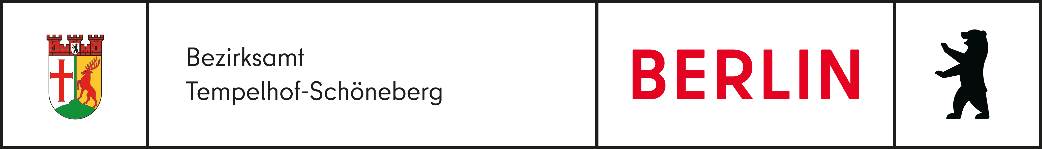 Abteilung Jugend, Umwelt, Gesundheit, Schule und Sport23.06.2021
Es gilt das gesprochene Wort!Antwort auf die mündliche Anfrage Nr. 31 des BV Rutsch Ordnungsgelder Verstoß Bundesnotbremse1. FrageWelche Ordnungsgelder wurden bei den im Titel genannten Verstößen erhoben?Antwort auf 1. FrageEs sind noch keine Ordnungsgelder erhoben worden.2. FrageWie viele Fälle hat es im Bezirk gegeben? Antwort auf 2. FrageEs sind 35 Anzeigen eingegangen.Oliver Schworck